St George’s Activity Day & Service 2018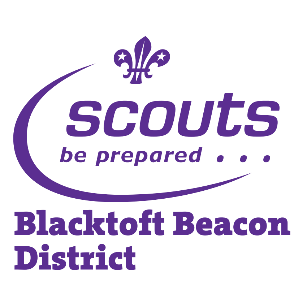 We are holding the above event on Sunday 29th April 2018. Arrival will be from 9.30am with a start time of 10.20am. The St Georges Day service will draw the event to a close and departure will be from 3.30pm.Venue: Beverley Race Course, York Road, Beverley, East Yorkshire, HU17 8QZ.Parking and turning circle for drop off: The Owners and Trainers car park is to be used for parking and dropping off with car park marshals available to assist. There will be clearly marked areas for your Group to assemble and you can then enter the race course as a Group.Attendance list and cost for the day: Please have one leader designated to coordinate your Group.  Please list all young people and leaders attending from your Group. This list will be used for our in touch contact arrangements. Cost for the day is £5.00 per Young Person, no charge for adults. There will be nothing else for the young people to spend money on. Please hand 2 copies of your attendance list with the fees to the operation centre as you come onto site. The operation centre will be located inside the Rapid Lad Bar and will be clearly marked.Outline Programme for the day:Activities: The purpose of these is to give the young people the opportunity to mix, get to know each other and have some fun! We have tried to include more external providers this year to give the young people some new activities to try. We have also asked Groups to run only one activity base on a rota system organised by their Groups. This way, Leaders have the opportunity to have a look around the site too.Activities this year will include:Climbing WallTigers Trust football skills trainingCombat Bujitsu self-defenceEast Riding mobile skate parkLarge inflatablesArchery PioneeringVery large District push ballOutdoor Cooking - pancakesBricks 4 Kidz LegoUnihoc & VolleyballCircus SkillsYorkshire Wildlife TrustHumberside Fire & RescueGlass EngravingThe young people will be free to wander around the site and join in with any activity on a drop-in basis. The above gives you a flavour of the day’s activities and nearer the time you will receive a site map showing where the activities will be located.Group Area: Each Scout Group will be allocated a base for the day. It is the responsibility of each group to provide some shelter in this area (dining shelter, mess tent or small marquee). The site will be available from 8am on the Sunday morning if you wish to erect this in advance of the arrival of your young people. Groups are requested to arrive and assemble in their own areas and eat their packed lunches as a Scout Group in their area. It may also be helpful for your young members if you place some visible sign over your area so they can find their way back to it and parents can find you too! To keep the cost of the day down for our young people we have asked the Race Course not to open any of their refreshment areas so you may want to provide drinks for your Group members in your area. Refreshments for adults will be available inside the Rapid Lad Bar.First Aid: There will be a First Aid post but it is expected that all groups will bring first aid kits for their Group base and deal with very minor incidents immediately.Parade: Please bring your Group Colours, which will be required for the St George’s Day parade and service. Parents and families are also welcome to return from 1:45pm to watch the Parade at 2:00pm. However there will not be enough seats in the grandstand for them to sit down for the service, but they are welcome to stand at the side to watch. After the dismissal of the parade, all Young People must return back to their Group Areas for parents to collect them from. Personal equipment: Everyone will require activity dress, Scout uniform for the parade, suitable footwear, waterproof coat, warm jumper, drink bottle and a packed lunch. It can be very cold up on the Racecourse due to the wind, so please ensure your Young People wrap up warm and are prepared for all types of weather.Toilets: These will be clearly marked with separate arrangements for Young People and adults.Litter: It is the responsibility of all groups to leave their area as they found it, taking your rubbish home with you please.We hope to see every group represented at what we hope will be another fantastic event!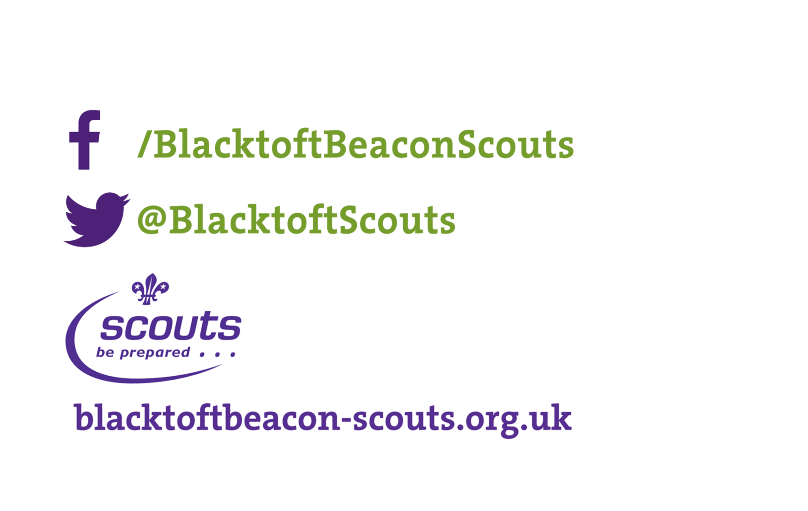 Kindest regards Linda Thelwell  District Commissioner Blacktoft BeaconPlease return the information requested on this page by Friday 13th April 2018 to give an idea of anticipated numbers.Approximate numbers attending:Numbers should be emailed to myself at:dc@blacktoftbeacon-scouts.org.uk 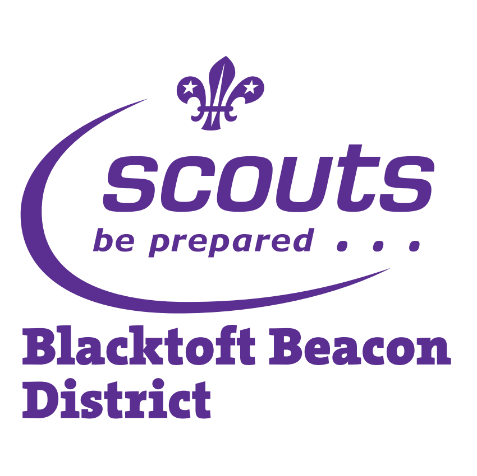 9:30am – 10:15amArrive and assemble in your clearly marked Group areas.10:20amOpening ceremony.10:30am – 1:30pmActivity bases.Packed lunches to be eaten in Group areas during the activities and at a time that is best for your Group.Packed lunches to be eaten in Group areas during the activities and at a time that is best for your Group.1:30pm – 2:00pmGroups to change into uniform and assemble in their Group areas.2:00pmParade around the activity area, across the racecourse and then into the Grandstand for the St Georges Day service. There will be a parade master who will give clear instructions and the parade will be led by Beverley Brass band.Parents and families are welcome to come back from 1:45pm to watch the parade, but there will not be enough seating for them all during the service.2:30pmThe service will be conducted by Andy Simpson of Skirlaugh Parish and he will be accompanied by Beverley Brass Band.3:30pmThe parade will reform and return to the Group areas for dismissal and home.Group:Adults / Network:Beavers:Cubs:Scouts:Explorers: